ENGAGEMENT DE VERSEMENT de la TAXE D’APPRENTISSAGE – 2022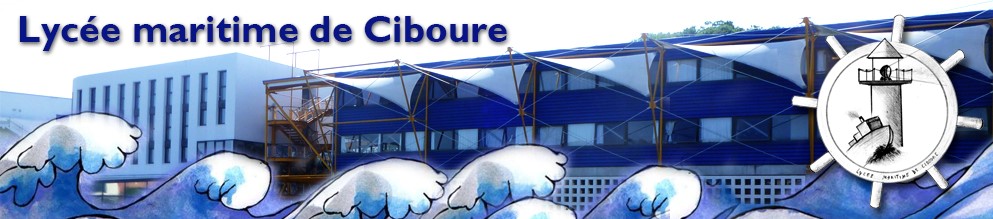 Solde de 13% affecté aux établissements de formations technologiques et professionnellesDécret n°2019-1491 du 27 décembre 2019 relatif au solde de la taxe d’apprentissageVotre entreprise :Votre numéro SIRET : Etablissement bénéficiaire :LYCEE MARITIME DE CIBOURESecrétariat GénéralMme Christine Gasquard, Ass.ComptableAv Eugène Corre - BP 31664503 CIBOURETel : 05 59 47 34 01SIRET : 196 418 404 00014CODE UAI : 0641770BContact de l’entreprise :NOM :  Prénom :Fonction :Tel :      Mail : 	Contact de l’entreprise :NOM :  Prénom :Fonction :Tel :      Mail : 	Calcul : Votre masse salariale 2021 : €                         	     X 0,68% =   €Solde « Lycée » de 13% TA 2022 :  €Calcul : Votre masse salariale 2021 : €                         	     X 0,68% =   €Solde « Lycée » de 13% TA 2022 :  €Montant de votre versement (à verser avant le 31 mai 2022) : €                                                 Montant de votre versement (à verser avant le 31 mai 2022) : €                                                 Modalités de versement :   VIREMENT                   Date du virement : 				***SVP Libellé du virement : « nom de votre entreprise » + TA 2022 »****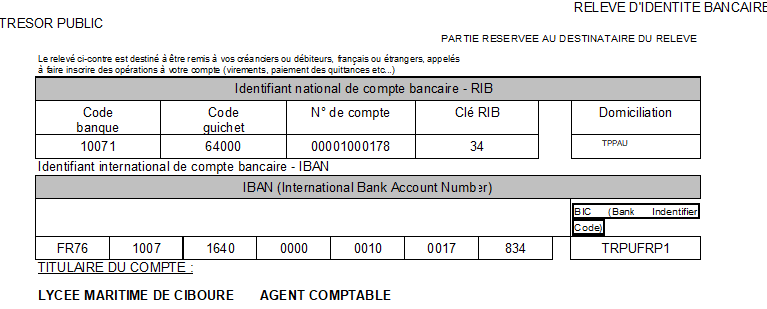    CHEQUE        Nom de la Banque :               N° du chèque :       Date : Modalités de versement :   VIREMENT                   Date du virement : 				***SVP Libellé du virement : « nom de votre entreprise » + TA 2022 »****   CHEQUE        Nom de la Banque :               N° du chèque :       Date : MERCI DE VOTRE CONTRIBUTION A LA FORMATION DES JEUNES MARINS !MERCI DE VOTRE CONTRIBUTION A LA FORMATION DES JEUNES MARINS !Bordereau à remplir et retourner :
par e-mail agent-comptable.lpm-ciboure@developpement-durable.gouv.fr 
ou par courrier : adresse ci-dessus.Bordereau à remplir et retourner :
par e-mail agent-comptable.lpm-ciboure@developpement-durable.gouv.fr 
ou par courrier : adresse ci-dessus.